Проект рішенняРозробник: управління містобудування, архітектури та земельних відносин міської радиНачальник управління-головний архітектор міста Гудзь Д.С.т. 5-51-07УКРАЇНАЖИТОМИРСЬКА ОБЛАСТЬНОВОГРАД-ВОЛИНСЬКА МІСЬКА РАДА   РІШЕННЯвісімнадцята сесія							сьомого скликаннявід                         № Про внесення змін у додаток 2 до рішення міської ради від 04.02.2016 №33 „Про затвердження структури та загальної чисельності працівників міської ради та її виконавчих органів“ Керуючись статтею 25, пунктом 5 частини першої статті 26, пунктом 6 частини четвертої статті 42, враховуючи пропозицію постійної комісії міської ради з питань містобудування, архітектури та земельних відносин від 18.08.2017 року, клопотання начальника управління - головного архітектора міста управління містобудування, архітектури та земельних відносин міської ради Гудзя Д.С. з метою удосконалення діяльності виконавчих органів міської ради,  підвищення ефективності їх роботи,  міська рада:ВИРІШИЛА:1. Внести зміни у додаток  2 до рішення міської ради від 04.02.2016 № 33 „Про затвердження структури та загальної чисельності працівників міської ради та її виконавчих органів“, а саме:1.1. Пункт 4 „Управління містобудування, архітектури та земельних відносин” доповнити новою позицією такого змісту: „водій -1” та у рядку „Разом” цифру „10“ замінити цифрою „11“.1.2. У рядку „Разом у самостійних відділах, управліннях, службах міської ради” цифру „94“ замінити цифрою „95“.     2. Начальнику управління містобудування, архітектури та земельних відносин міської ради Гудзю Д.С. забезпечити внесення змін до штатного розпису та кошторису.      3. Контроль за виконанням цього рішення покласти на першого заступника міського голови Колотова С.Ю.Міський голова                                                                           В.Л.ВесельськийПорівняльна таблиця Структурата загальна чисельність працівників самостійних виконавчих органівміської радиДодаток 4Начальник  управління – головнийархітектор міста управління містобудування,архітектури та земельних відносин                                                                    Д.С. ГудзьДіюча структураНова структураУправління містобудування, архітектури та земельних відносинУправління містобудування, архітектури та земельних відносинНачальник управління-головний архітектор міста1Начальник управління-головний архітектор міста1Головний спеціаліст -бухгалтер1Головний спеціаліст -бухгалтер1Головний спеціаліст-юрисконсульт1Головний спеціаліст-юрисконсульт1ВідсутняВодій1+1Відділ містобудування та архітектуриВідділ містобудування та архітектуриЗаступник начальника управління, начальник відділу1Заступник начальника управління, начальник відділу1Головний спеціаліст1Головний спеціаліст1Служба містобудівного кадаструСлужба містобудівного кадаструНачальник служби1Начальник служби1Головний спеціаліст1Головний спеціаліст1Відділ земельних відносинВідділ земельних відносинНачальник відділу1Начальник відділу1Головний спеціаліст2Головний спеціаліст2Разом10Разом11+1Разом у самостійних відділах, управліннях, службах міської ради94Разом у самостійних відділах, управліннях, службах міської ради95+1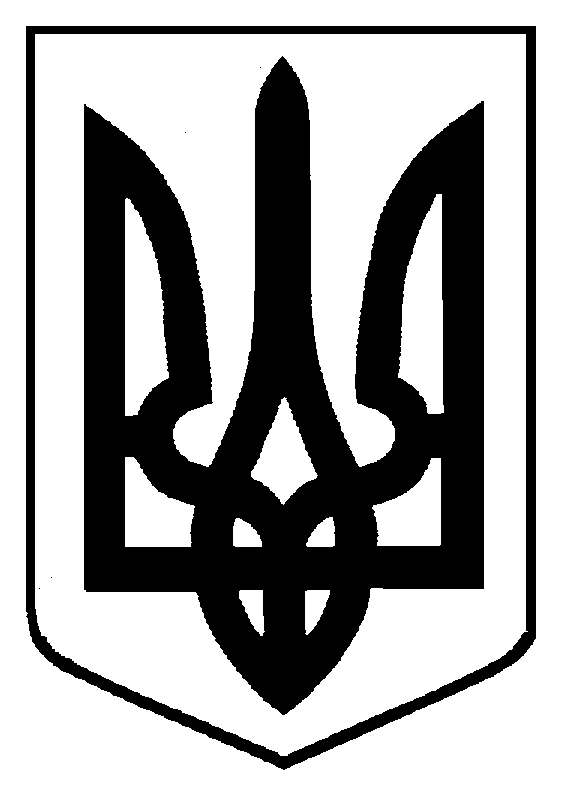 